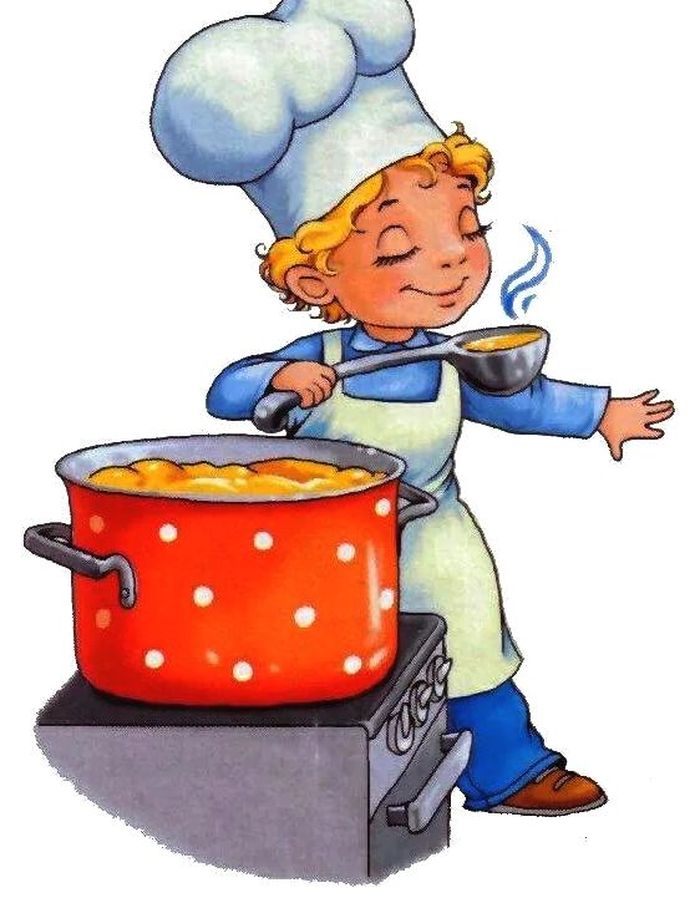 Меню 4 марта  2022г3выход  фактическийкалорийностьСтоимость блюдаЗАВТРАКРассольник с тушенкой, сметаной250гр12021,47Хлеб30гр402Компот со свежими яблоками200гр1103,57Обед:Плов с курой отварной200гр37734,95Блинчики со сгущённым молоком115гр11515,98Хлеб60гр902,39Компот со свежими яблоками200гр1103,5796283,93